Руководство по эксплуатацииСкамья SS-307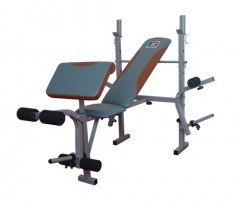 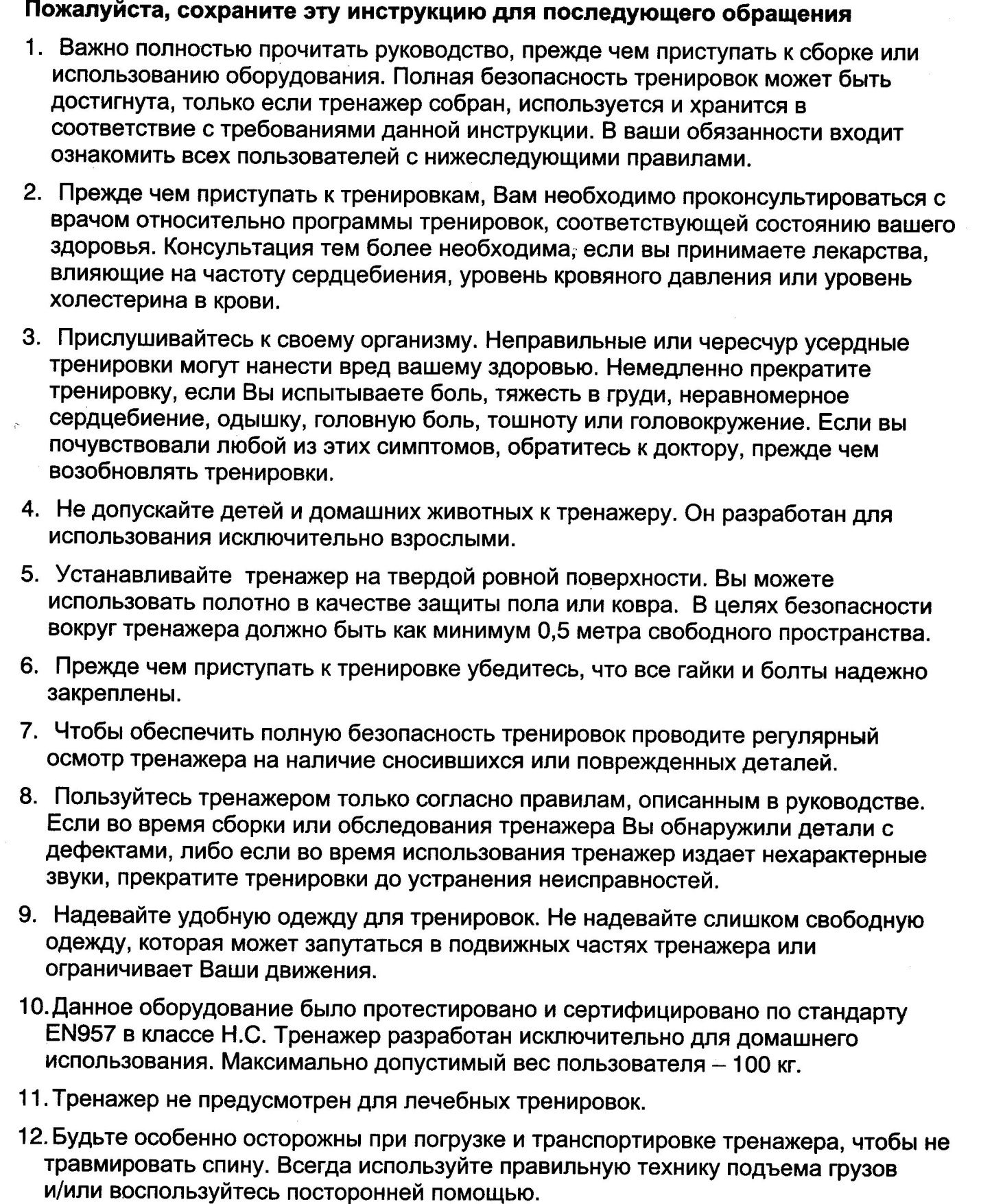 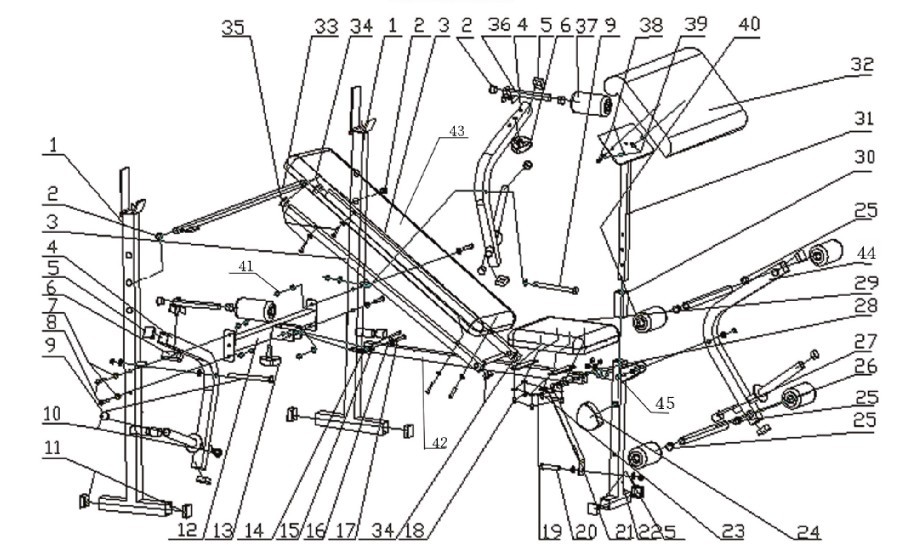 







Этапы конструирования скамьиШаг№1
Соедините две боковые стороны скамьи болтами, шайбами и закрепите гайками, как показано на рис.№1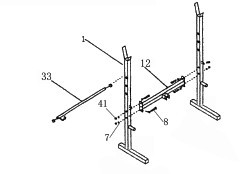 Шаг №2	 На рис№2 показана детальная сборка и крепеж двух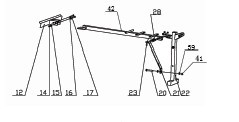  Шаг№3	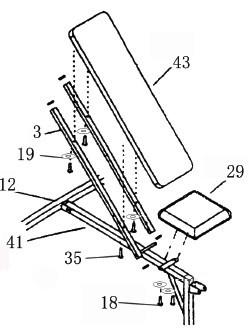 С помощью соответствующих болтов, закрепите сиденье и подушку по схеме, указанной на рисунке.








Шаг№4На схеме изображено закрепление массажных валиков скамьи соответствующими болтами, и цифровое поэтапное установление ручки с валиками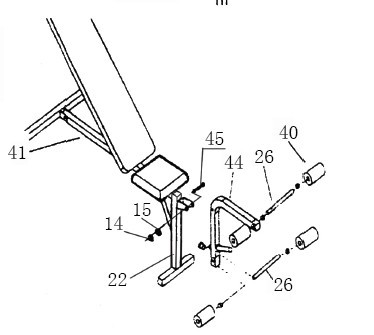 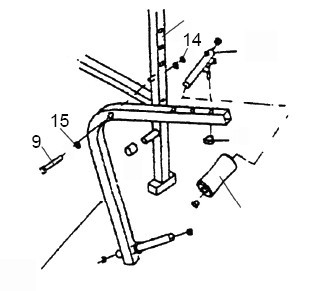 Шаг№5Детальное присоединение подушка к рукоятке болтами и его установка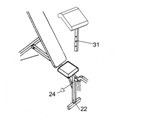 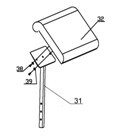 